PARENT INTERVIEW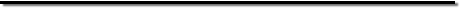 What does your child like to do in his/her free time?

     
What does he/she dislike in free time?

     
With whom does he/she like to spend time?

     
Does your child enjoy school?

     
Does your child experience problems at school?

     
Does your child experience problems at home?

     
Is your child currently on medication?

 Yes	 No

Name(s) of meds:      
Dosage and frequency:      
Prescribed for:      
In general, does your child seem happy?

     
Does your child express feelings easily? With whom?

     
Student’s Name:      SSN:      Grade:      Teacher:      School:      Date:      Parent Name:      